CombosCup and a Half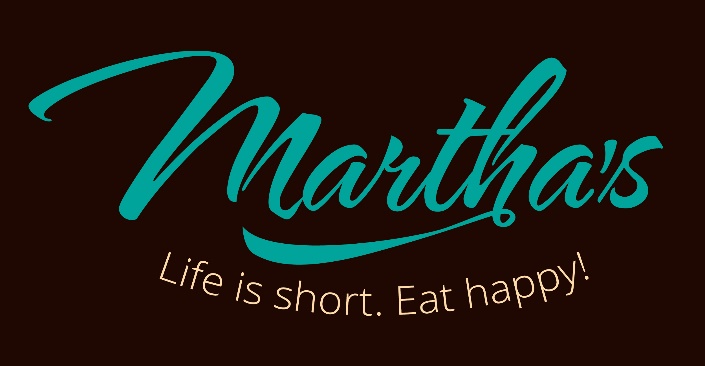 Half Sandwich - Chicken Salad, Cali Chicken or Turkey or BLT – Served with a Cup of Chowder  or Small Side Salad  10BeveragesHot DrinksHot Jim’s Organic Coffee – regular or decaf 2/3Espresso or Americano  4Hot Cappuccino, Latte or Chai Tea Latte  4/5Caffé Mocha  5.75Add a Flavor Shot +.75  Whole, Skim or Almond Milk (+.50) availableHot Chocolate  3Cold DrinksJim’s Iced Coffee 2/3House Made Iced Tea or Lemonade 2/3Bottled Beverages in our cooler. 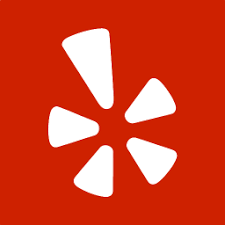 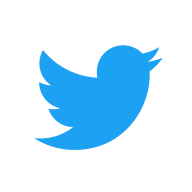 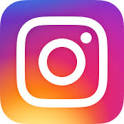 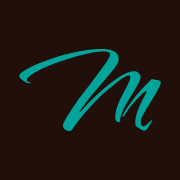 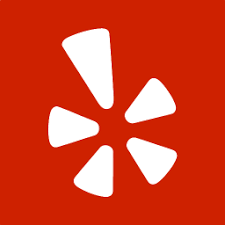 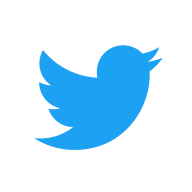 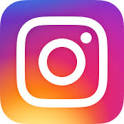 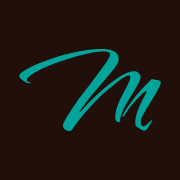 Breakfast All DayPower Bowl (GF) 10Chopped Bacon & Sausage, 3 Scrambled Eggs, Cheddar Cheese, House made Salsa served hot over wilted spinach Avocado Toast (V+) 7Avocado Mash on our European Style Multigrain Bread with Avocado Slices and Everything Bagel SeasoningAdditions: Egg 1| Bacon 2 |Cheese 1 | Tomato 1Breakfast HandheldsOn choice of Bagel, English Muffin, Multigrain, White or Wrap. GF Wrap available +1.Egg & Cheese 52 Eggs and Cabot CheddarWith Avocado, Bacon or Sausage  7.5Breakfast Burrito  102 Eggs Scrambled, Onion, Pepper, Black Beans, Avocado Mash, Shredded Cheddar, House made Salsa on the SideWith Bacon or Sausage  12.5American Plate  7Eggs your way, choice of meat and toastVegan Sammy  10House-made Roasted Garlic Hummus, Caramelized Onions, Grilled Tomato and Spinach on your choice of bread (V+)Acai Bowls Martha’s blend of frozen blueberries, acai, bananas, and almond milk with your choice of 3 toppings   11  Each additional topping  1Baked GoodsMuffins, Vegan Muffins (V+), Bagels, English MuffinsPeanut Butter, Cream Cheese +.50KettleMartha’s Award-Winning Chowder Cup 5| Bowl 7Lunch Mayan Bowl (V, GF) 11 Mixed Greens, Black Beans, Sweet Corn, Avocado, Red Pepper, Pickled Jalapenos, Queso Fresco, Quinoa, topped with Peppitas. Our Chipotle Lime Dressing on the side.Roasted Vegetable Bowl (V+,GF, DF) 13Warm Tri-Colored Quinoa topped with our Roasted Veggies of the Day, Crunchy Sunflower Seeds and our Lemon VinaigretteGarden Salad (V+,GF, DF)  10Chopped Romaine, Tomatoes, Cucumber, Carrot, Red Pepper, Avocado, Purple Onion, Balsamic VinaigretteCaesar Salad  10Chopped Romaine, Parmesan, Croutons and our Caesar DressingTo Any of the Above Add Chicken, Turkey, or Bacon 3  Black Bean Burger 5 | Angus Burger  8Handhelds Served with our Homemade Chips or Lightly Dressed Greens. Upgrade to Waffle Fries or Sweet Potato Fries +2 Roast Veggie Wrap (V+)  11Hummus, Spinach, Roast Veggies of the Day, Balsamic Reduction. In a Spinach Wrap. Add Cheese +1Miss Figgy  12Grilled Cabot Cheddar and Applewood Smoked Bacon with Fig Preserves. On Rustic White or MultigrainGrilled Caprese  11 (V)Basil Pesto, Tomato and Mozzarella. Grilled on Rustic White.California Chicken 12Your Choice of Turkey or Chicken, Ranch, Lettuce, Tomato, Sprouts, Multigrain. Add Bacon + Avocado  +2.5Chicken Pesto  11.5House Roasted Chicken, Lettuce, Tomato, Pesto Mayo, Provolone on CiabattaChicken Caesar Wrap 11BurgersHalf Pound Angus Burger  13.5Black Bean Burger (V,GF) 10.5Serv on Brioche Bun with Lettuce, Tomato, Onion & SideJust the Sandwich…no sideGrilled Cheese  6.5   BLT  8.5PB&J  4.5   Sliced house roasted chicken, lettuce, tomato, mayo, Choice of bread 8